Messdaten    5751 ECC83 12AX7                  	#1001Messdaten können auf      http://dbl.musicweb.ch/tubedata	heruntergeladen  werden.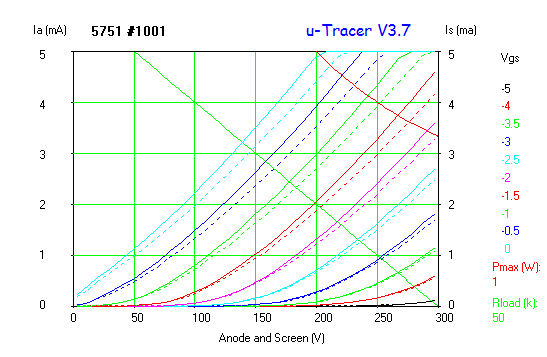 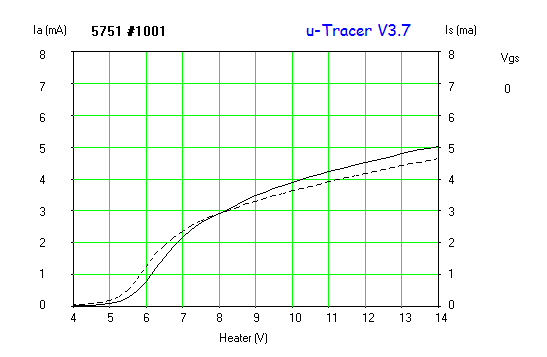 